KALENDARZ ROKU SZKOLNEGO 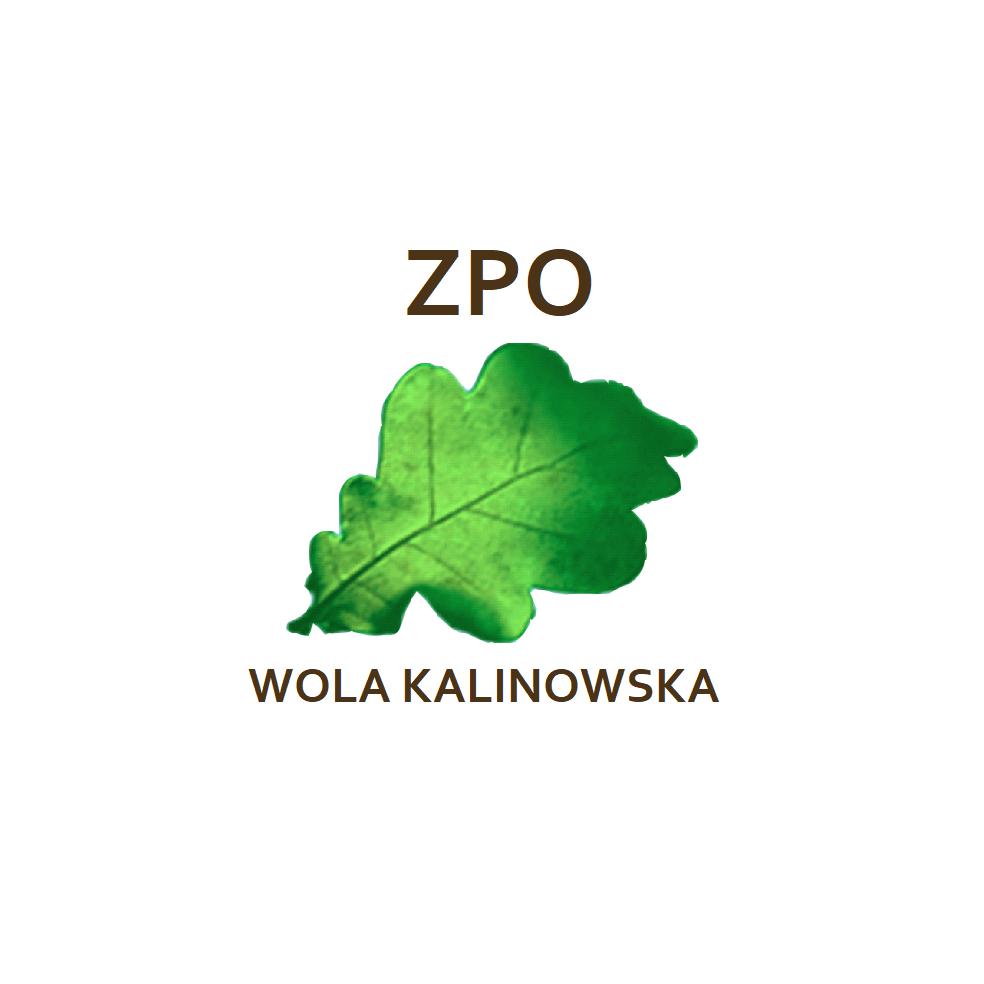 2023 / 2024Rozpoczęcie roku szkolnego4 wrześniaZimowa przerwa świąteczna23 – 31 grudniaFerie zimowe12 -  25 lutego 2024r.Wiosenna przerwa świąteczna28 marca - 2 kwietnia 2024r. Zakończenie rocznych zajęć dydaktyczno-wychowawczych21 czerwcaWakacje22 czerwca – 31 sierpniaDni wolne od zajęć 2,3,10 listopada27 marca29,30 kwietnia2,31 majaZebrania z rodzicami 16:3013.09.202322.11.202301.02.202414.05.2024